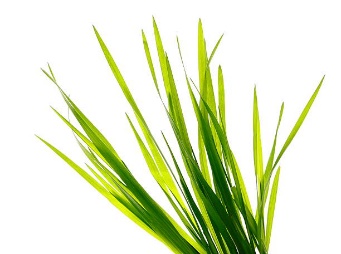 Veiledning – prøveuttak av stående gras  Prøver av ferskt gras (prognoseprøver) tas i forkant av høsting for å følge med på utviklingen i grasets næringsinnhold. Dette kan bidra til å velge riktig høstetidspunkt.Valg det skiftet der det forventes god grovfôrkvalitet og bra avling og gjerne der man planlegger å starte slåtten. Velg et egnet punkt som representerer gjennomsnittlig vekstforhold for skiftet. Merk stedet for prøveuttak med f.eks. en strømgjerdepål.Prøveuttak:Ca 2 uker før forventet 1. slått tas den første prøvenPrøven settes i kjøleskapet timene fram til melkebilen kommerFlere prøver tas fortløpende fram til slått og leveres ved melketanken og sendes med tankbilen 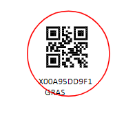 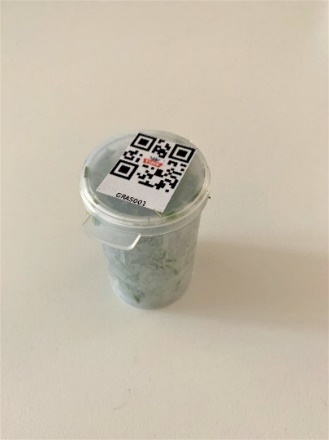 Utstyr Standard beger for kukontrollprøver (Ola-beger)Saks - klippe opp grasmaterialetSkål/beholder - samle og blande oppklippet gras før det stappes i prøvebegeret QR-kode etikett – settes på prøvebegerlokket, skriv en G for å vise at det er grasPrøvetaking - prognoseprøve: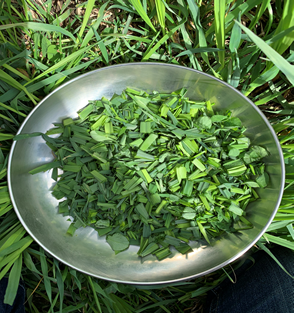 Påse at prøvestedet har planter rundt seg og omtrent lik lystilgang fra alle sider hver gang en ny prøve tas.Grasprøver tas av hele grasplanter kuttet på stubbehøyde ca 10 cm over bakken.Det er viktig at det tas prøver av komplette grasplanter, dette for at analyseresultatene representerer et gjennomsnitt av grasplanten som helhet.Begynn med å klippe av et antall planter og legg dem i en skålStapp det oppkuttete plantematerialet med tommelfinger i prøvebegeret. Pass på at lokket går skikkelig igjen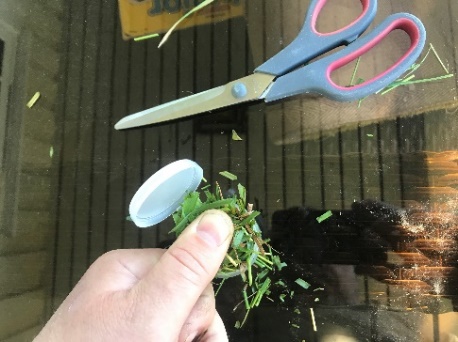 Når begeret er fylt opp, er prøven klar til registreringRegistrering av prøve:Prøvebeger må merkes med QR-kode-etikett på lokket, levert fra TINE MedlemssenterBruk Eana skifte-appen for registrering av prøven ved å skanne QR-koden. Ved problemer med skanning kan ID’en under koden legges inn manuelt. Følg ellers veiledning i appen fra Eana-skifteVisning av prøvesvar skjer kun i Eana skiftePrøveleveringPlasser prøvebeger med grasprøve i prøvekassetten ved melketanken (samme sted som du setter husdyrkontrollprøver fram til sjåføren ved levering).Sjåføren tar med prøvekassetten med surfôrprøver og setter igjen en ny kassett med beger på samme måte som ved innlevering av husdyrkontrollprøver. Ikke ta ut tomme begre. 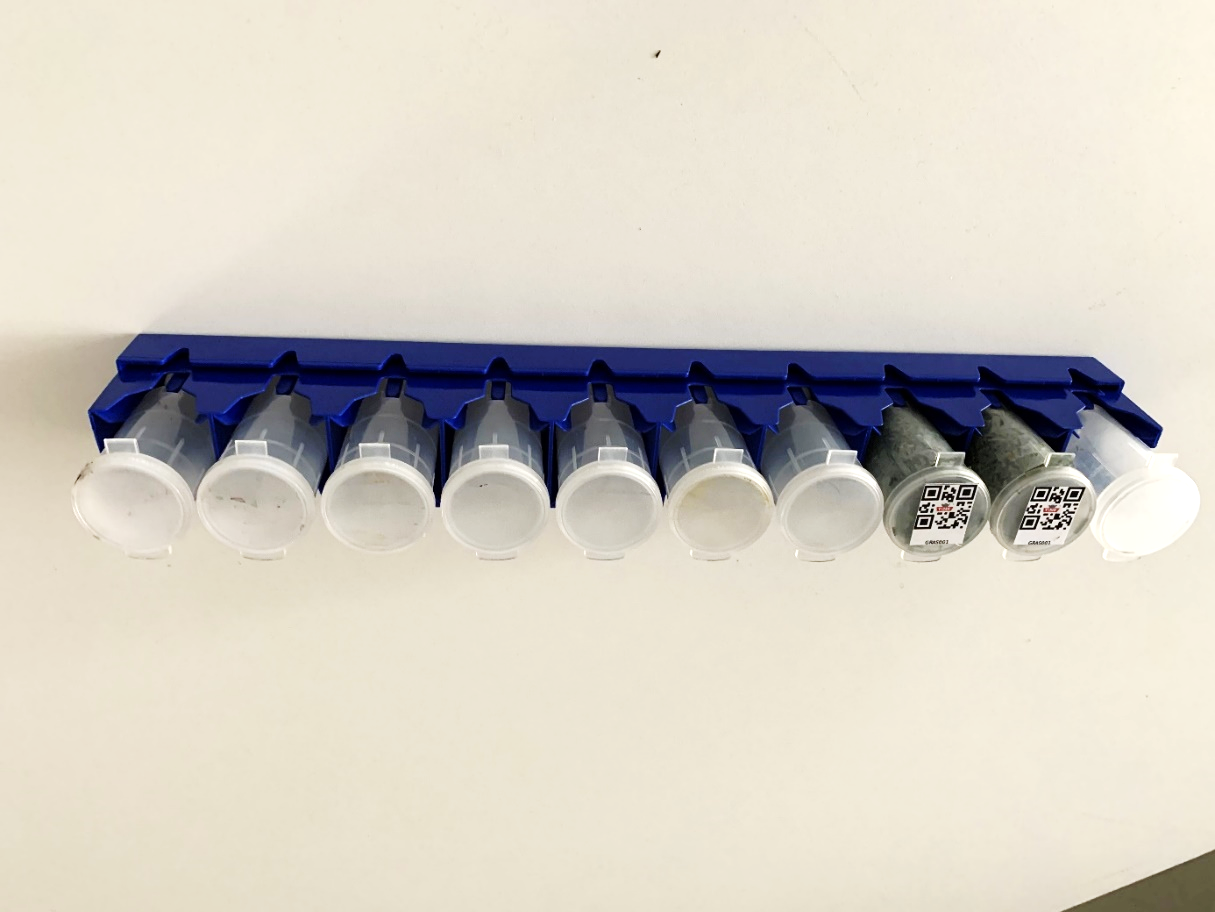 